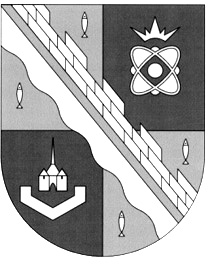 СОВЕТ ДЕПУТАТОВ МУНИЦИПАЛЬНОГО ОБРАЗОВАНИЯСОСНОВОБОРСКИЙ ГОРОДСКОЙ ОКРУГ ЛЕНИНГРАДСКОЙ ОБЛАСТИ(ТРЕТИЙ СОЗЫВ)Р Е Ш Е Н И Еот 26.06.2019 года № 67В связи с внесением изменений в Устав муниципального образования Сосновоборский городской округ Ленинградской области, и в соответствии с пунктом 5 статьи 41 Устава муниципального образования Сосновоборский городской округ, совет депутатов Сосновоборского городского округаР Е Ш И Л:1. Внести следующие изменения в «Положение о публичных слушаниях в Сосновоборском городском округе», утвержденное решением совета депутатов от 18.09.2006 №143 «Об утверждении Положения о публичных слушаниях в Сосновоборском городском округе» (с учетом изменений на 31 января 2018 года):1.1. Пункт 3.1 изложить в новой редакции:«3.1. Настоящее Положение в соответствии с законодательством регламентирует порядок организации и проведения публичных слушаний по рассмотрению:а) проекта Устава городского округа, а также проекта муниципального нормативного правового акта о внесении в него изменений и дополнений, кроме случаев, когда в Устав городского округа вносятся изменения в форме точного воспроизведения положений Конституции Российской Федерации, федеральных законов, устава или законов Ленинградской области в целях приведения Устава в соответствие с этими нормативными правовыми актами;б) проекта стратегии социально-экономического развития городского округа;в) вопросов о преобразовании городского округа, за исключением случаев, если в соответствии со статьей 13 Федерального закона от 6 октября 2003 года N131-ФЗ «Об общих принципах организации местного самоуправления в Российской Федерации» для преобразования городского округа требуется получение согласия населения городского округа, выраженного путем голосования граждан.»1.2. Включить дополнительные пункты 3.2 и 3.3 в следующей редакции:«3.2. По проектам генеральных планов, проектам правил землепользования и застройки, проектам планировки территории, проектам межевания территории, проектам правил благоустройства территорий, проектам, предусматривающим внесение изменений в один из указанных утвержденных документов, проектам решений о предоставлении разрешения на условно разрешенный вид использования земельного участка или объекта капитального строительства, проектам решений о предоставлении разрешения на отклонение от предельных параметров разрешенного строительства, реконструкции объектов капитального строительства, вопросам изменения одного вида разрешенного использования земельных участков и объектов капитального строительства на другой вид такого использования при отсутствии утвержденных правил землепользования и застройки проводятся также публичные слушания, порядок организации и проведения которых определяется отдельными нормативными правовыми актами совета депутатов городского округа с учетом положений законодательства о градостроительной деятельности.3.3. Публичные слушания по проектам бюджета городского округа и отчетам о его исполнении проводятся в порядке, установленном отдельным нормативным правовым актом совета депутатов городского округа с учетом положений бюджетного законодательства.»1.3. Пункт 5.1 изложить в новой редакции:«5.1. Обращение субъекта, указанного в пункте 4.2 настоящего Положения и обладающего правом инициировать проведение публичных слушаний от имени населения, направляется в совет депутатов городского округа.»1.4. Пункт 5.4 изложить в новой редакции:«5.4. Обращение субъекта, обладающего правом инициировать проведение публичных слушаний от имени населения, направляемое в совет депутатов городского округа, должно рассматриваться на заседании совета депутатов в присутствии представителей инициативной группы.»1.5. Пункт 6.1 изложить в новой редакции:«6.1. Решение о проведении публичных слушаний по инициативе представительного органа городского округа по вопросам, предусмотренным пунктом 3.1 настоящего решения, а также по инициативе субъектов, обладающих правом инициировать проведение публичных слушаний от имени населения, принимает совет депутатов городского округа.»1.6. Пункт 6.2 изложить в новой редакции:«6.2. В случае, если инициатором проведения публичных слушаний является глава городского округа, решение о проведении публичных слушаний принимает глава городского округа.Глава городского округа инициирует, назначает и организует проведение публичных слушаний по вопросам, предусмотренным пунктами 3.2 и 3.3 настоящего Положения в соответствии с отдельными нормативными правовыми актами совета депутатов.»1.7. Первый абзац пункта 6.5 изложить в новой редакции:«6.5. Орган местного самоуправления городского округа, принявший решение о проведении публичных слушаний, в ходе подготовки к их проведению:»1.8. Пункт 7.1 изложить в новой редакции:«7.1. При проведении публичных слушаний председательствующим на них является должностное лицо, назначенное органом местного самоуправления городского округа, принявшим решение о проведении публичных слушаний.»1.9. Пункт 7.4 изложить в новой редакции:«7.4. Заслушивается доклад по обсуждаемому вопросу, проекту правового акта, а также поступившие по ним замечания и предложения.»1.10. Пункт 8.3 изложить в новой редакции:«8.3. По результатам рассмотрения предложений участников слушаний лицом либо органом, ответственным за организацию и проведение публичных слушаний оформляется итоговый документ результатов публичных слушаний, содержащий перечень замечаний и предложений участников слушаний.»1.11. Пункт 8.5 изложить в новой редакции:«8.5. Ответственность за хранение итоговых документов по результатам публичных слушаний, протоколов публичных слушаний и иных материалов публичных слушаний возлагается на лицо, либо орган, ответственные за организацию и проведение данных публичных слушаний.»2. Настоящее решение вступает в силу со дня официального опубликования в городской газете «Маяк» и вступления в силу решения совета депутатов от 22 мая 2019 года N46 «О внесении изменений в Устав муниципального образования Сосновоборский городской округ Ленинградской области» и подлежит применению с момента начала работы вновь избранного состава совета депутатов Сосновоборского городского округа четвертого созыва.Заместитель председателясовета депутатов                                                                             Н.П. Сорокин«О внесении изменений в Положение о публичных слушаниях в Сосновоборском городском округе»